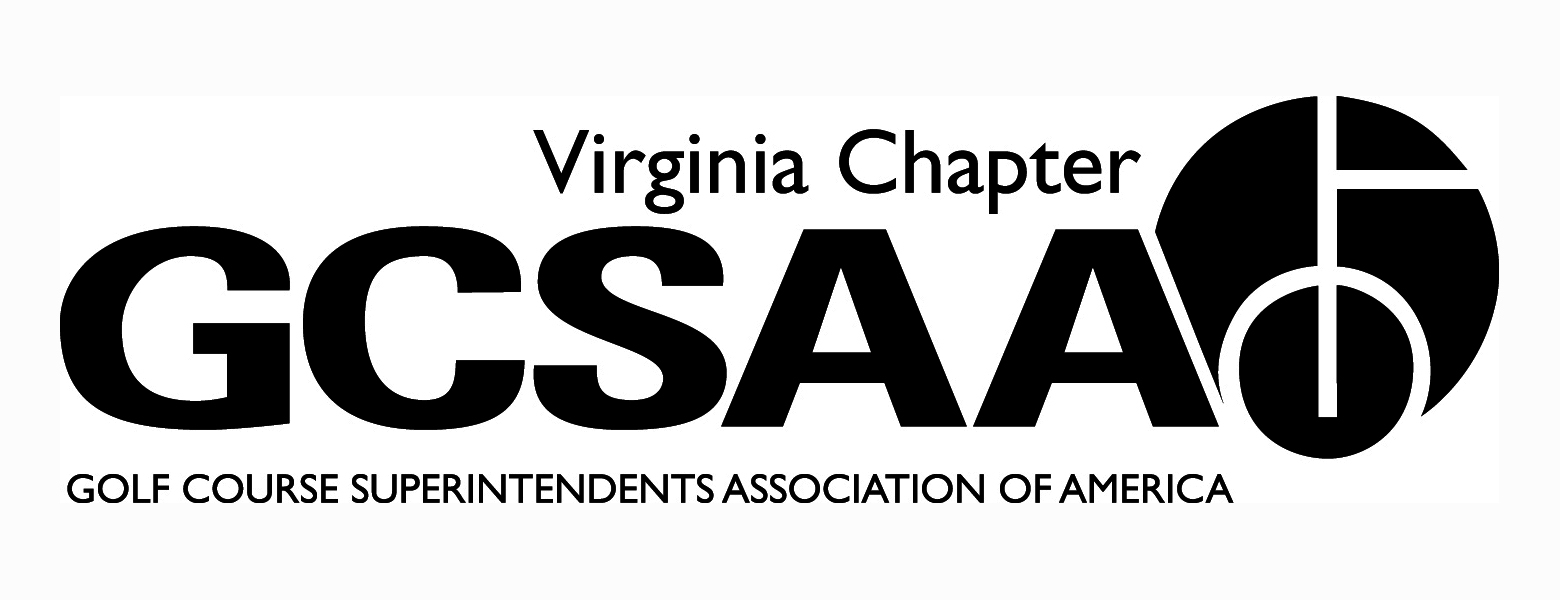 VGCSA Board MeetingHermitage Country Club, Manakin-Sabot, VAThursday, April 20, 201710:00 a.m.Sean Baskette, Scott Mauldin, Mark Cote, Aaron Wells, Steven Ball, Eric Spurlock, Jeff Whitmire, Erik Ervin, Ed Eagle, David NormanMinutesCall to Order – 10:01 amIntroduction of  Board Members (Jeff Holliday, Bill Keene,  & Pete Stephens Absent - Erik Ervin was present in place of David McCall)Aaron Wells – GWGCSA External VP – Belmont Country Club, Ashburn VASteven Ball – Asst. Rep – Kinloch Golf ClubEric Spurlock – Vendor Rep  - Landscape SupplyJeff Whitmire – Secretary/Treasurer – Williamsburg Golf ClubEd Eagle – SVTA External VP – Ingleside ResortSean Baskette – VTA External VP – Hidden Valley CCScott Mauldin – External VP ODGCSA – The Foundry GCDavid Norman – Executive Director – Hermitage CCMark Cote – President – Pete Dye River CourseErik Ervin - Virginia TechApproval of MinutesGeneral comments that minutes were too detailed. Motion to Approve - Sean Baskette, 2nd Eric Spurlock. Motion passed unanimously.Treasurer’s Report – WhitmireAll dues revenue is up versus 2016.  This is mostly due to $5 increase in Superintendent dues this year.  Membership is steady.All associations were reimbursed on March 14.  Investment Account is up $2,058 for the quarter.  Finances appear to be in order.  Motion to approve – Sean Baskette, 2nd Eric Spurlock.  Motion passed unanimously.External VP Reports SVTA (Eagle) - meeting today @ Spotswood.  Next Meeting June 15. Venue will be determined.VTA (Baskette) 1st meeting at Cinebowl next weekMay Meeting @ London Downs(Ervin) 10 students in 4 year program @ VT, 5 are interested in golf.  20-25 in 2-year program.  Students will attend fundraiser at London Downs.ODGCSA (Mauldin)Held joint with TTA @ Two Rivers Country Club was successful eventScholarship tournament at Richmond Country Club was well received by those who attended.  Turnout was lower than expected.  Two $1000 scholarships will be awarded from this event. . GWGCSA (Wells)Held Virlina Cup Qualifier at Creighton Farms - Matt Zarnstorff was the winner.Next meeting is joint with Mid-Atlantic on May 23.  GWGCSA reached out to courses on NMP list in their region.  Approximately 65% of courses responded and said they were working on their plan.TTA – (Whitmire for Stephens)next meeting is at Virginia Beach National on April 26Dick Cake will be back at Elizabeth Manor on May 24TTA Board would like to have individual meeting notices sent out in addition to the mention in the Friday newsletter. David Norman said he would make that happen.Nutrient Management Plan Board was presented with a list of courses who have not completed plan as of March 14.  All local associations reported that they have contacted or attempted to contact everyone on the list in their regions who do not have a plan.  Cote stated that realistic goal would be to have 65-70% compliance by deadline.Chapter Leaders Meeting - Pete Stephens and Bill Keene attended.  No report as they were absent.Golf 2.0 (Norman & Cote)Norman & Cote represented VGCSA at last meetingNorman presented board with summary of the meeting Approximately 40 people in attendance representing all factions of the industryNext meeting will focus on making golf affordableEvent ScheduleNational Golf Day (Norman)David Norman is goingShould be largest one yetMid-Atlantic will be doing a community service project on the mallVGCSA Championship (Whitmire)David Norman organizing the event3 divisions - Superintendent, Assistant, VendorConsidering Match Play Championship for 2018 (in addition to, not to replace, stroke play event) - Golf Committee is working on detailsVA Tech Turfgrass Field Day & Golf Classic (Norman)Had some early surprise pledges.  $34,000 pledged to date.Have 72 spots committed as of todayWant to make it a memorable event, lots of excitementWill have a great lunch, craft beers on the course, beer stein as tee gift, dinner reception4 man scramble, gross & netLooking at holding auction at event (not golf rounds)Marc Petrus and Fred Biggers have been very helpful in organizing the eventMark Cote mentioned that this will be the primary funding mechanism for research projects going forward. Discussion followed on VT Research funding mechanisms.VGCSA-CMAA-NGCOA Joint Event (Norman)June 12 at Two Rivers Country Club.  Topic will be staffing with H2B Visa workersJoe Saylor Memorial (Whitmire, Norman)Will be held October 9 at James River Country ClubPro-Arbor has signed on as sponsorVirlina Cup (Whitmire) This year will be at Highlands Country Club in Cashiers, NC in early OctoberAssistants Forum (Ball) October 30 at Belmont Country Club.  Will be joint with Mid-Atlantic GCSA2018 MAGC Conference (Norman)Jeff Holliday has put a lot of effort into thisConference will be for all managers (golf professionals, superintendents, managers, Presidents, etc.)Tentative date is March 6, 2018 at Belle HavenPreliminary speakers include Steve Mona, Rhett Evans, PGA CEO, etc.Annual Conference (Cote & Norman)Conference will be held in Charlottesville at UVA Darden School of BusinessDecember 4 & 5Cale Bigelow, Tim Hiers, & Darrin Davis are preliminary speakers.  Discussion on other possible speakersPartner Update (Norman)  - all top vendors chose to renew except Quali-Pro (ownership transition)Committee ReportsCommunications (Norman) - collecting ads now for newsletterBMP Template (Cote) - working on getting our BMP plan on to the GCSAA templateMcCall Project (Ervin) - project has started at Tuckahoe CreekRounds 4 Research (Norman) - 22 courses donated.  EIFG gets 20%, VGCSA 80% of proceedsTurfgrass Survey (Norman) - 41 superintendents have completed, need to encourage participationVGCSA Survey (Cote) - will go out in 2018.  Sean Baskette will be in charge of this taskWebsite (Ball)Website needs updatingTrying to link Facebook and Twitter to websiteOld Business / New Business  - Visit with LegislatureCote would like more participation at the legislature visitBoard was presented with Georgia GCSA video  - would like something similar for VGCSA to give to legislatureErik Ervin encouraged everyone to mention NMP, BMP, and Economic Impact when discussing our industry with politiciansExecutive Session Funding for David McCall Project - Motion was made to withdraw $10,000 from Environmental Research Fund for David McCall Drone Study.  Motion passed.The board discussed a Bylaws change to eliminate the Turf Educator position as a member of the VGCSA Board.  A motion was made by Baskette and seconded by Mauldin to eliminate the following clause from the Bylaws:Section 11. Turf Educator MemberA.   The Turf Educator Board Member shall be an educator of turf science at a regional university.B.  The Turf Educator Board Member shall have committee responsibilities reporting to the President.C.  The Turf Educator Board Member does not have voting rights on the Board of Directors.The motion passed.  A copy of the revised Bylaws is attached.Adjourn – 1:47 pm